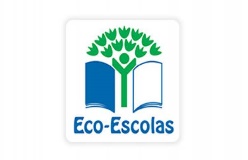 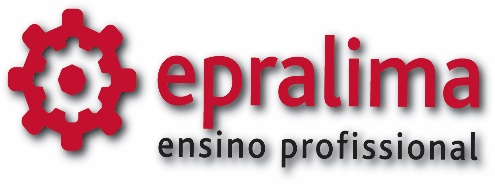 Alerta para o consumo de SalO sal, quando consumido em excesso, pode aumentar o risco de aparecimento e/ou progressão de diversas doenças, como cancro, hipertensão arterial e doenças cardiovasculares.Evitar o consumo regular de produtos de conserva.Alerta sobre o consumo excessivo de salO sal, quando consumido em excesso, pode aumentar o risco de aparecimento e/ou progressão de diversas doenças, como cancro, hipertensão arterial e doenças cardiovasculares.Sendo as doenças cardiovasculares a principal causa de morte, e a hipertensão o seu principal fator de risco, torna-se imperativo reduzir o consumo de sal às refeições.Para diminuir o consumo de sal deve-se:Evitar o consumo regular de produtos de conserva;Evitar o consumo regular de produtos de charcutaria;Evitar o consumo regular de refeições já pré-confecionadas e congeladas;Reduzir gradualmente a quantidade de sal que adiciona às suas refeições;Substituir o sal por ervas, especiarias e vinagre;Usar uma colher de chá como medida, durante a confeção, evitando o uso de por sal "a olho";Evitar adicionar sal aos alimentos, pois estes geralmente já contêm sal;Não colocar o saleiro na mesa durante as refeições;Optar por comidas grelhadas ou assadas, evitando pratos com muitos molhos, queijos ou mesmo fast food;Ingerir alimentos ricos em potássio, como beterraba, laranja, espinafre e feijão, pois ajudam a diminuir a tensão arterial e corta os efeitos do sal.                                                 Aluna: Andreia Malheiro                                                 Turma UAlimentoQuantidade de sal Batatas fritas1g Queijo1,20gSalsichas1,70gAtum1,38gFeijão em lata1,02g